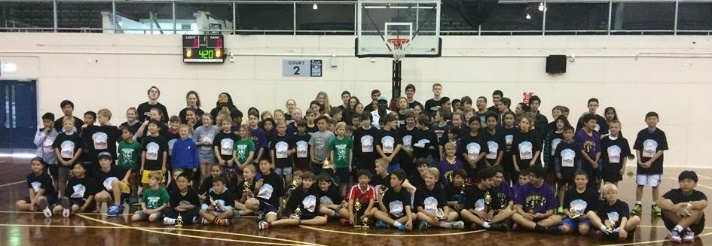 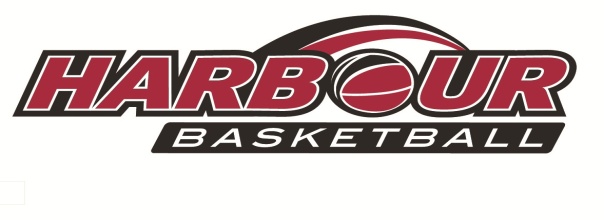 Harbour April HolidayBasketball Camps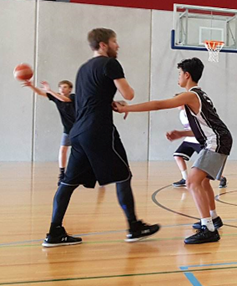 Featuring 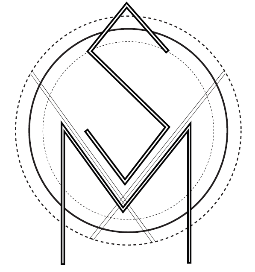 Coach  Zac FitzgeraldSports Mechanics@ Eventfinda StadiumSilverfield Lane, Glenfield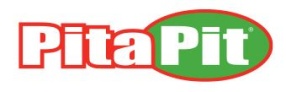 					9am-3pm Each Day            	 PitaPit lunch provided (included in cost) 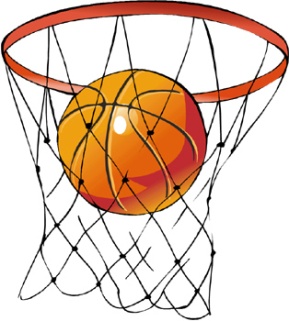 Ages 8-14Register now through the HarbourBasketball website!	